93-005 Łódź, ul. Czerwona 3tel. 42 6831701, 6831709,  6831710   faks 42 6831378Okręgowa Rada Lekarska w ŁodziStanowisko Nr 8/VIII/2020Okręgowej Rady Lekarskiej w Łodziz dnia 21  stycznia  2020  rokuw sprawie agresji medialnej wobec prof.  Tomasza  GrodzkiegoOkręgowa Rada  Lekarska w Łodzi  stanowczo  protestuje  przeciwko  agresywnej kampanii  medialnej,  mającej  na  celu  zniszczenie  dobrego  imienia  Profesora Tomasza Grodzkiego - wybitnego lekarza, cieszącego się ogromnym autorytetem w kraju i za granicą. 
Przez wiele lat pełnienia ważnych funkcji publicznych Profesor Tomasz Grodzki cieszył się nieposzlakowaną opinią. Z  oburzeniem  należy odnotować  kolejne  próby  oczerniania 
i  zniesławiania  człowieka,  któremu    nigdy wcześniej  nie  stawiano  zarzutów dotyczących postępowania zawodowego. Okręgowa Rada Lekarska w Łodzi domaga się natychmiastowego  zaprzestania  bezpardonowej  agresji  medialnej skierowanej  przeciwko   Panu   Profesorowi  Tomaszowi  Grodzkiemu. Wykonywanie  zawodu  lekarza  wymaga  pełnego  zaufania  publicznego  i  wszelkie  nieodpowiedzialne  ataki  medialne  mogą  prowadzić do naruszenia bezpieczeństwa zdrowotnego pacjentów.          Sekretarz					                             PrezesOkręgowej Rady Lekarskiej w Łodzi		                 Okręgowej Rady Lekarskiej w Łodzi 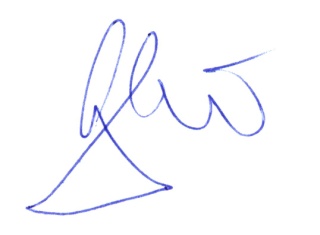 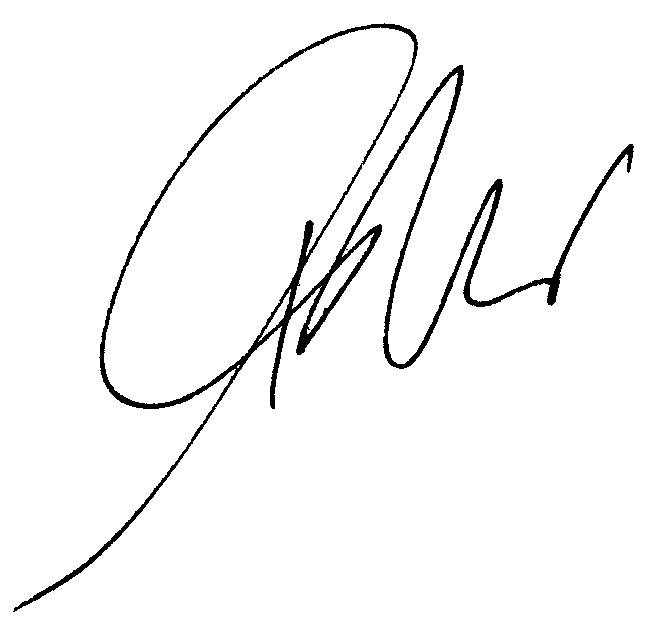           lek. Mateusz Kowalczyk 				dr n. med. Paweł Czekalski	